E@44H£•iii rocy,4apc+aeu siii oxaaueno AHFNHIICKOMY H3hIEYH  crpyxuuii  no asinonHe   mo pa6orsiDKsaMeHauHoH as pa6oTa no a rnHíiCKoMy ssbiKy cocTOi4T fiz ueTbipex pa3peuoB (aypHpoBaH e, u+eH e, rpavuaT xa  H  nexc  Ka,  nHGbMO), BKJliouaioiuiix B ce6s 40 sapaiiuíi.Ha   Bsinon   e   ne oKzaMe  auuo	oíi  pa6oTi.I  OTBO,QfITCs  3  saca (180MiiHy+).O+Be+ni x 3apaHH»M 3—9, 12—18 ri 32—38 3anHcsIBaio+c» no npHBepeHiioMy inibe o6pasuy B Bule opiiOÍÍ IDH ]asi, xOTopas cooTBeTcTByeT HoMepy npaBHuhHOrO oTBeTa. hey uiiQpy aanriuiriTe B nome oTBeTa B TexcTe pa6o+si, a 3a+eM nepeHecriTe B 6uaHK oTBe+oB № 1 .t”)T0OT	2	1  2OTBeTbi  K  Papa  iilfM  1,  2,  10,  11  aanHcbiBaioTcs  no  up  Bede   HoMy HHme  o6pasuv B  Binge   nocnepoBaTensHOGTH   fJiiQ]a.   DTy   nocnepoBaTeni•HOGTf• uuQp 3an urine B none oTBeTa B +exc+e pa6o+si, a 3a+eu nepeuecuTe B 6uauK oTBeToB № 1.   	 A    13    C    EI    L   U 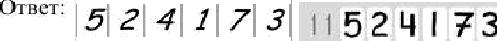 OTBeTsi x sapaHiillM 19—31 sanHcsiBaioTcs no up BepeHiioMy urine o6pazuy B Bute cnoBa ( ecKoni•KHX CJIOB). OTBeT 3anuuiriTe B none oTBeTa B TeKcTe pa6oTbi, a zaTeM nepeiiecriTe B 6na K oTBeToB № 1.tJzo   : HA:5 SURVIVED.	2 3 H  A 5  S  L/ R  V   I  V E DPa3pen 4 («HiiCbMO») cOcTOHT H3 2 Papa  uii (39 H 40)	npepcTaBnseT co6oii He6onsuiyio nHcsueuuyio pa6oTy  (HaniicaHHe  ui4'iuorO  nHcsMa nucsMeHHoro   BsiCKil3siBauHs   c   oueMeHTaMri   paccympeuiis).   B   6nauxe oTBeToB№ 2 yxamriTe Houep zapariris u 3anHiuHTe oTBeT K rieMy.Bce	6na   Kri   EFT	sanonHzlOTCfl	II]3KHMri   Sep   siMH Sep  uuaMu. QonycxaeTcs HCnOnbsoBaiiiie reueBoii, HnH Kaniiuuspiioii, run nepbeBoii pyuex. H]all  Bbinou   e   Hri  Papa   rid  MOV   o  nonssoBaTscs  uep   oBriKOM. 3anriciiB uep    oBHxe tie yurlTbiBaioTcs upto oue   HBa   HH pa6oTsi.fiailNbi, nonyueHHbIe BaMri sa BbInouHeHHbie sapaHHs, cyMMripyioTcz. Hoc+apaii+ecb BbinouHilTn xaK MomHO 6OJlbiiie 3apaHHii ri Ha6paTb Haii6oubiuee KOniiuecTBO  6iI IJIOB.MenaeM ycnexa.!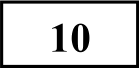 The Country of OriginHow the New Sort AppearedThe People’s DrinkFestival  of TeaOnly for the PrivilegedThe Beautiful Story of How It All BeganReasons for Its Worldwide PopularityNot as Popular Then as NowTea is often considered to be a quintessentially British drink; after all, we’ve been enjoying it for over 350 years. But this fascinating story begins much earlier, and much further afield.. . Whilst it is impossible to know exactly when the first cup was brewed, legend has it that Chinese emperor Shen Nung was sitting beneath a Camellia sinensis one day in 2737 BC when a few leaves were stirred by the wind. As his servant boiled drinking water in a pot, the leaves fell in and so accidentally resulted in the world’s first cup of tea. To this day, every cup of tea enjoyed around the world comes from the same plant: the Camellia sinensis.From its earliest recorded use, tea was widely believed to refresh the spirit, alleviate tiredness, fight off depression and illness, and boost energy. It is for many of these reasons that we still enjoy tea today, and in fact it is the world’s number one beverage after water as it’s a drink that penetrates all cultures and continents.The widespread use of tea was observed during the Chinese Han Dynasty (AD 206—220) and a wealth of elaborate tea paraphernalia and equipment survives today as testament to its growing popularity. It’s widely believed that during this time the first managed plantations began to emerge, as wild tea bushes were stripped of their leaves to keep up with demand. By the end of the third century AD, tea had become China’s number one beverage, and by the eighth century AD the Chinese were trading tea to Tibet, the Arab lands to the West, to the Turks, to the nomadic tribes of the Himalayas, and along the “silk road” into India. Tea first reached Europe in the late sixteenth century.Until this point in its history all tea was green; the natural pigmentation within the leaves preserved by the careful steaming process that still takes placetoday. It was the European export market that first saw rise to the innovative introduction of new processes that resulted in black tea. The thing is that the delicate tea leaves often suffered during the long sea voyages from China to the continent. Profit-conscious tea producers were forced to adopt more sophisticated methods of manufacture, packing and transportation. Allowing theleaves to oxidise naturally before drying resulted in the dark colour and produced a tea which stood up better to foreign export. Whilst the Chinese continued to drink green tea, it was black tea that really took Europe by storm.Tea didn’t begin life in Europe as the drink of the people that we all enjoy today. Whilst people enjoyed a brief period of fashionable favour in France and Germany, it was quickly usurped by coffee as the favourite Parisienne beverage, whilst it was regarded in Germany as a medicinal drink, rather than one to be enjoyed in its own right.It was Portuguese Catherine of Braganza, future wife of King Charles II, who was largely responsible for making tea a fashionable drink amongst the English upper class when she arrived at Court in 1662, although it had been on sale at Thomas Garraway’s general store on London’s Exchange Alley since 1657. By the Georgian period tea had become a British obsession. Dr Samuel Johnson, one of Georgian England’s most prominent and fashionable authors, poets and “gentleman of letters” described himself as “a hardened and shameless tea drinker” whilst whole rooms in wealthy and fashionable houses were given over to the taking of tea.Despite Britain being a culture obsessed by class or ‘station’, tea had shaken off its exclusive label by the mid eighteenth century to become to favourite beverage of all classes. Whilst it was still enjoyed throughout the palaces and stately homes of Britain, it could be found on the breakfast and dinner tables of poorer classes and throughout places of work. It even formed part of a worker’s wages, and is used as an enticing extra when included in the ticket price of London’s visitor attractions. Tea has become the drink we know and love today; to wake us in the morning, to get us through the working day, and to calm and refresh us during the evening. To enjoy alone, or in company as part of an elegant and extravagant feast, or the simplest of suppers. Quite simply, it is the drink that fuels Britain.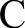 OTBeT:Learning from the pastWhy do we never seem to learn the lessons of the past? The actions of others could point the way for us in the future. But either we forget these lessonsA 	, or knowing them, we simply fail to act on them.Because of the economic boom in China, its government has become worried in recent years about selfish motives overtaking society. Many Chinese have been saying for some time B 	, respect and hard work have been lost. So a few years ago the government focused attention again on the teachings of Confucius, the ancient philosopher.‘Consideration for others is the basis of a good life, a good society.’Prior to the 1990s, Confucianism had not been fashionable, but now, in a country which is currently developing at a dizzying speed, it offers C 	. The Confucian saying that nowadays sums up the government’s philosophy is ‘harmonious society’.Sometimes it is difficult to learn from the past because the standards of the ‘teacher’ are so high. This is certainly the case with Nelson Mandela, D 	to two sides in South Africa who hated each other deeply. Mandela had always been ideologically committed to peace, E 	, he became determined that reconciliation was the only way to unite his divided country:‘If you want to make peace with your enemy, you have to work with yourenemy.’All those who strive for peace know that in the long term they will have to begin this dialogue. Yet few are able to follow the example set by Mandela, because it requires such a high degree of unselfishness. It seems F	has not to be selfish — is perhaps the hardest lesson of all for people to learn.and while he was living in prison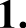 or we deliberately choose to misinterpret themthat heeding this warningwho preached the message of reconciliationthat the traditional values of harmony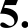 and cannot be distinguished locallya sense of stability and orderOTBeT:	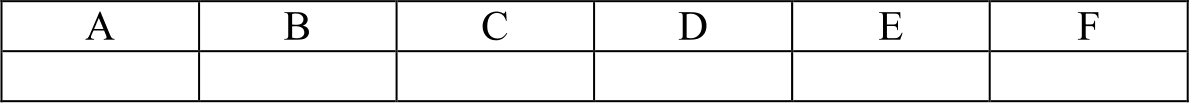 The Courtship of Susan BellMrs. Bell invited Aaron Houston, a famous British artist, to paint her younger daughter’s portrait. Aaron wanted to make a few drawings before he started a portrait. On the Thursday evening the drawing was finished. Not a word had been said because the girls were shy to speak in Aaron’s presence and he had gone on working in silence.  “There,”  said  he, “I don’t  think  that  it will  be any better if I go on for another hour. I hope you  will like it. There,  Miss Susan”, and  he sent  it across  the table  with his fingers.Susan’s face got red, she was embarrassed. She took  the drawing  and said, “Oh,  it’s beautiful”. The superb originality of the drawing captivated her. A young girl was represented  sitting  at a table  in a room filled  with fresh  air and  the soft  light of a summer day. The greenery of an old overgrown garden could be seen through the window. In front of her on the white tablecloth there was her book. The eyes of the girl looked out at you, dark grey, mysterious, sad, languorous, yet strangely intent. What was the girl thinking about? Who was the girl thinking about? The drawing was more than a portrait. It fact, the artist tackled a far bigger job than that  of reproducing  a definite  person  in portraiture  and in performing  which  he imparted  another  and  bigger content.Susan’s face revealed her feelings. She turned to her mother and said, “Isn’t it beautifully done, mother?” and then her elder sister and her mother got up to look at it, and both admitted that it was beautifully done but Susan felt there was doubt in her  mother’s voice.“We thank you very much,” said Susan after a long pause.“Oh, it’s nothing”, said he, not quite liking the word “we”.On the following day he returned from his work to Saratoga about noon. He had never done this before,  and  therefore  no one  expected  that  he would  be seen in the house before the evening. On this occasion, however, he went straight there,  and by chance  both the widow  and her elder  daughter  were out. Susan  was  therealone in charge of the house.He walked in and opened the sitting—room door. There she sat, with her knitting and a book forgotten on the table behind  her, and  Aaron’s  drawing,  on her  lap. She  was looking  at it closely  as he entered.“Oh, Mr. Dunn,” she said, getting up and holding the picture behind her dress. “Miss Susan, I have come  here to tell your  mother  that  I must  start  for  New York this afternoon  and be there  for  six  weeks,  or perhaps, longer.”“Mother is out,” she said. “I am sorry.” “Is she?” said Aaron.“And Hetta too. Dear me! And you will want dinner. I’ll go and see about it.” Aaron  began  to swear  that  he could  not possibly eat any dinner.“But you must have something, Mr. Dunn“ she said.“Miss Susan,” said he, “I’ve been here nearly two months.” “Yes, sir,” Susan said, hardly knowing what she was saying.“I’m  going  away  now,  and  it seems  to be  such  a long time  before  I’ll  come back.” And then he paused, looking into her eyes, to see what he could read there. She leant against the table; but her eyes were turned to the ground, and he could hardly see them.“Will you help me?” he said. She was keeping silent. “Miss Susan,” he continued, “I am not very good at saying things like this, but will you marry  me? I love you dearly with all my heart. I never saw anyone so beautiful, so nice, so good.” And then he stopped. He didn’t ask for any love in return. He simply declared his feelings, leaning against the door. Susan remained silent. Aaron  ran out of the room.  The girls kept silent because they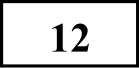 didn’t like to speak to Aaron.didn’t know what to say to Aaron.were afraid to speak in their mother’s presence.were too modest to speak in the guest’s presence.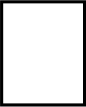 OTBeT:Jj	It was a remarkable drawing as it managed to reflectsome hidden philosophical idea.The light of a summer day.The peculiarity of the environment.all the nuances of the girl’s features.OTBeT: 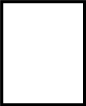 { 4	When Susan’s mother saw the drawing, sheremained indifferent.showed her disapproval.she wasn’t sure how to react.shared her daughter’s admiration.OTBeT:Js		The phrase “not quite liking the word “we” means that the paintero the text, which of the following is the most essential to be a vegetarian?wanted Susan’s sister to admire his work.wanted the mother to thank him personally.expected all the present ladies to say something.was mainly concerned about the girl’s approval.OTBeT:{ 7	Susan was alone at homeby  pure chance.because Aaron had arranged it.regularly at this time of the day.because she expected Aaron to come.OTBeT:18	When Aaron asked Susan to marry him hewas sure that she loved him.just wanted to open his heart to her.wanted to make sure that she loved him.expected her to go with him to New York.O+Be+:	IO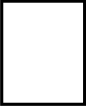 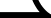 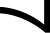 Ho once•iaouu a inonneoui aabanuii  10—18  we  sadybcme  nepenecmu  caou omaem6i a E•HAHK OTBETOB X• 1.! 3anuuiume omaem cnpaaa cm noMepa coomaemcmaympezo aabanui, na•iunai c nepaoii unemo•iu:u. Hpu  nepenoce omaemoa  a  sabaiiu       10  u  11  quQpci  sanuc iaammc»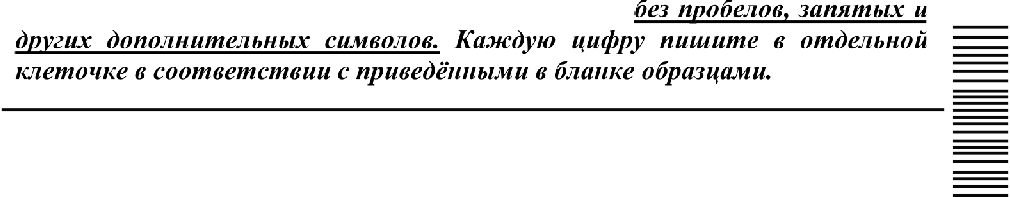 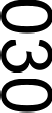 16	What was unusual about Aaron’s visit on the following day? He camelater than usual.earlier than usual.straight from Saragota.without prior arrangementOTBeT: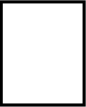 Paaqer 3. Fpauuaruxa  u nexcuxaSea  gypsies  of Myanmar   We 	for a few hours  when  on  the horizon  we spotted the group of small  hand-built  boats, called kabang. Outsiders  have been  harassing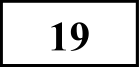 the Moken throughout their history and his instinct told him to keep his distance. (TRAVEL)    But after hearing that I had been researching the Moken way of life since 1982, in the end  the  family elder, Gatcha,	us  into  his ‘home’.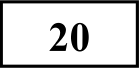 (ACCEPT)The adventures of Hergé  Cartoons  suit the  way we like 	to be presented these days — graphically and in small chunks — and we are used to seeing in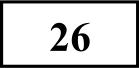 our newspapers and magazines cartoons and comic strips that take a wry look at modern  life or provide  a bit of escapism.  (INFORM)But 	we have  seen  an increase  in the number of graphic novels: book-length comics with a single, continuous narrative. (RECENT)The creation  of the Belgian  cartoonist  Hergé,  The Adventures  of Tintin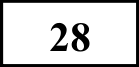 Home for this nomadic sea people are the kabang, on which they live, eat and	 	appeared  in  the  Belgian  journal   Le  Vingtiéme Siécle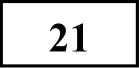 sleep for eight months of the year. In these light craft, they traverse the Mergui Archipelago, 800 islands dotted across the Andaman Sea, off Myanmar, 	what they need to survive and moving on. (COLLECT)    They get by only on what they take from the sea and beaches each day to trade with Malay and Chinese merchants. They accumulate little and live on land only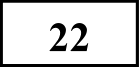 during the monsoons. But the world 	in on the Moken way of life. (CLOSE)   Ten years ago, 2,500 Moken were still leading a traditional seafaring life, but that population is slowly declining and now 	at around 1,000.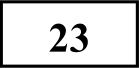 (STAND)24	If they cease to be sea gypsies, it 	that  their uniqueunderstanding of the sea will disappear also. (FEAR)    Moken people can dive down 20 metres without breathing equipment and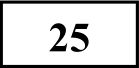  	extraordinary underwater vision. They are experts atreading changes in the sea and it is even said they can anticipate a tsunami.(DEVELOP)in 1929. (ONE)   One of the main 	for readers  was  that they were taken  to parts of the  world  that they  had  never seen and probably would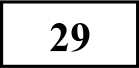 never see: Russia,  the Congo, America. (ATTRACT)30	Hergé  himself only  began to travel  outside Belgium 	in life, but he  was passionate  about  educating hisreaders about  other cultures  and places. (LATE)   Two things  set Hergé  apart as a graphic novelist.  The first is  his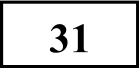  	drawing  skills: with just  a few simple lines he  isable to communicate a particular facial expression or movement. The second  is the careful  research  he put into his stories. (TECHNIQUE)   1) receive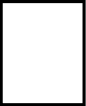 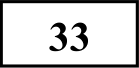 OTBeT:2) obtain	3) take4) getImmortal wordsThe  l6th-century dramatist Ben Jonson generously  3 	his rival Shakespeare a writer ‘not of an age, but for all time’. And so it has proved to be, for Shakespeare’s plays are still the most translated and most performed of any34	1) conclusion	2) result	3) consequence	4) nuisanceOTBeT:playwright’s in the world. But if you ask people what accounts for Shakespeare’s enduring popularity, you will	 	a number of different answers. Some will say that he was a great storyteller, others that the magic lies in the beauty of his poetry. Some scholars point out that he was born in a very vibrant period in England’s history, a time both of great national confidence and of cultural activity,   1) appears	2) seems	3) forms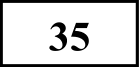 OTBeT:4) viewsparticularly in the theatre. As a	 	, they claim, he was able to produce an extraordinary volume of work.This last explanation 3	 	rather unsatisfactory. A more interesting answer is put forward, albeit a little over-enthusiastically, by Harold Bloom in his book Shakespeare. The Invention of the Human. Bloom argues that Shakespeare gave us   1) insight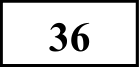 OTBeT:2) conception  3) realization	4) understandingsomething in his writing that the world had not seen in literature befor—echaracters1) waits	2) remains	3) stays4) keepswith a strong personality. These lifelike characters give us a real 3 	into the human condition: Iago, the trusted advisor of Othello, whose jealousy of others leads him to betray his honest master; Rosalind, the heroine in As You Like It, who3 	true to her friends and family in spite of the danger to herself. Through the mouths of such characters, we learn truths about life that we can all identify with. These truths are made more moving and more memorable by the way in which they are phrased — both succinctly and poetically.Shakespeare has been dead almost 400 years, but the words and sayings attributed to him still	 	the English language today. His plays also expanded on the audience’s vocabulary. So whether you are ‘fashionable’ or ‘sanctimonious,’ thank Shakespeare, who probably coined the terms. In fact, it is amazing just how great Shakespeare’s influence on everyday language has been.OTBeT: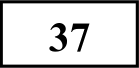    1) bloom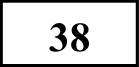 OTBeT:2) dye	3) paint4) colour32	1) called2) demanded	3) named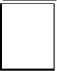 OTBeT:4) hailedPaa,jer 4. Huct•uo40	Comment on the following statement.A person who is fluent in a foreign language can easily teach it.What is your opinion? Do you agree with this statement? Write 200—250 words.Use the following plan:make an introduction (state the problem)express your personal opinion and give 2—3 reasons for your opinionexpress an opposing opinion and give 1—2 reasons for this opposing opinionexplain why you don’t agree with the opposing opinionmake a conclusion restating your position39	You have received a letter from your English-speaking pen-friend Julia who writes:Write a letter to Julia In your letteranswer her questionsask 3 questions about her courses Write 100—140 words.Remember the rules of letter writing.Ответы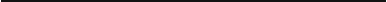 Написание ответов (6es гіробелов u sнаков гірепгінаніія) соответствует инструиqгігі ФП,Т по запоигіегііію бланка ответов № 1Epu+epuu u cxeuы oцeнuaauuu выпопнеииіі aaqaнuii pasдena «Huci.no» (2018 год)(uaucuuyu  20 бauuoв sa  весі. раадел)Kpu+epuu oцeнuaaнuu aыnonueuuii аaдaнuіі 39 (uaitcuviyxt 6 баллов)Нриме'іание.  Hpu ііолу'іении окзаменуеиьм  0 бmuoв по критерию«Реіиение комиугігіиатгівноіі saдauii» всё задание орениваетсs в 0 бтлов.Epu+epuu oijeнuaaнuii aыuonueuuu aa,4aнuu 40 (uaitcuxtyxt 14 баллов)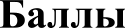 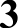 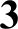 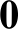 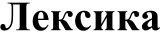 Hpuмeuaнrie. Kpii+epriii «Opфorpaфuu п гіунк+уацгія» в ртделе «Нгісьмо» оqенивается в 2 балла. flpu поиу'іении окsаменуемьм 0 баллов по критериіо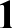 «Peiueнue коммуіігікатгівной zaдauи» всё задание оценивается в 0 бwпов.Hopuдoo  onpeдeneнuu  npoцeu+a  +eitc+yam.нiax coвnaдeuuiiв  аадании 40Нри оценивании  задание 40 (раsвёрн  ое писsиенное втсиаsьвание с опеиентами рассутдениs) особое внимание уделоется сгіособности окзаменуеиого гіродурііровать ртвёрнутое іігісьменное втсиазывание. Ecли более 30% ответа имеет непродуитивиьіі характер (т.е. +euc+y   іьно совпадает  с опубліі«оваііныv  истоини«оv),  +о вьставпяется 0 баллов по критеріііо  «Peiueнiie  иоммуиикатгівной zада'іи»,  п, соответственно, всё zаданііе оренивается в 0 баипов.Те«стуwьным совпадением сиитаетс» досиовное совпадениеompesua гіисsменноії  peuи рииноіі 10 cuoв и более.Вьявленнпе текстуwьнпе совгіарениs с	мируіотся, и при гіревыіиенигі ими 30% от общего «олииества слов в ответе работа оценіівае+со в 0 бтлов.Едипыи rocyqapcTsennыfi oK3akien, 2018 г.АНГІІРІЙСКРІЙ ЯЗЫКTpennposo'Jnыn sapnanT №4 оТ 30.10.201711 / 11Hopiipoo noдcuë а слов в aaдauuiix paa,4ena «Huci›uo»Нри оцеииваиии saдauiiй pasдena «Нисьмо» (39, 40) следует уигітьвать такой гіарамегр, как обzём гііісьменного текста, вьратеиньіі в колгіиестве слов. Требуемьй обzём да лііиного гііісьма в задангігі 39 — 100— 140 слов; для ртвёрнутого письменного вncuasьвaнus в sадании 40 — 200— 250 слов. Допустимое отхлоиение от задаиного обгёма составпsет 10%.Еслгі в вппоиненном заданііи 39 менее 90 слов ііпи в задангіи 40 менее 180 слов, то задание гіроверке не ііодлежит и оценивается в 0 бwлов. Нри ііревыиении o6rëua более чeм на 10%, т.е. ecли в вьпопненном sадании 39 более 154 слов или в sадании 40 более 275 слов, проверхе подлетит только та 'iacтs работы, которая соответствует  требуемому обгёму. Таким o6pmou, ripu ііроверхе sадании 39 о+сиіі+ьваехся о+ наиала работы 140 слов, задания 40 — 250 слов, и оцениваетсs тoлькo эта 'iacтs работы.Нри определении соответствіиі обzёма представленной рабо+ьвпиіеуиазанііьм гребованиsм cuu+aю+cs все снова, с гіервого снова по поспедііее, включая всгіомога+елонпе глагоиы, гіредлогіі, ар+іікліі, 'іастирl. В пи'іном письме адрес, дата, подпись таіо е подлетат подс'іёту. Нри о+ом:с+ятённпе (upa+кiie) формь can’t, didn't, isn't, І’т и х.п. cuumam+cs иакодно cuoвo;'іислительнье, вьратенные qифрами, т.е. 1, 25, 2009, 126 204 и т.п., сигітаютсz кaк одно слово;иислгітельнье, вьратенііье цгіфраміі, вместе с усповнпм обознаиение процентов, т.е. 25%, 100% и т.п., сиитаютсs как одно слово;иислгітельнье, вьратенііье  словами, cuiiтaioтcs  кaк снова;слотнье слова, такгіе как good-looking, well-bred, English-speaking, twenty- five, с'іитаются кaк одно слово;сокращения, например USA, e-mail, TV, CD-rom, с'ііітаютсs как одноHopiiдou  npoвepitu  о+ве+ов па  ааданиіі  с раавёрну   ыи o+вe+ouu нaauaueнuu zpezi•ero aiccnepzaВ соответствии с Норядком гіроведенііs государственноіі итоговоіі аггестариіі по образовательньм гірограммам среднего общего обртованііs (приказ Минобрнаухи России от 26.12.2013 № 1400 sарегисгрирован Минюстом России 03.02.2014 № 31205)«61. Но резупьтатам первой и второії проверок акспертl независимо друг от друга выставлsіот базы sa кaждьй ответ на задания ousaмeuaциouнoii работь  EFЭ с раsвёрн    ыu ответом...62. В слу'іае суијественного расхотдения в бтлах, выставпенньх дв	я окспертами, наsна'іается гретоя гіроверка. Существенное расхотденііе в бтлах огіределеио в upu+epiisx оценііванііs по соответствуіощему у  ебному предмету.Эисперту, осуществлsіощему	етоіо проверку, предоставияется imфopмaquя о бтлах, вьс+авиеііііьх oucriep+aмii, ранее upoвepsвiuiiмii oxsaмeuaцuouнyio работу».1.Если расхоwдение сумм бwлов, выставленнпх двое oxcriep+aмu за задание 39 по всем ( ëu) ііозіірііsм оцеиііваниs данного saдaнus, сос+авлsет 3 ii более былa, +о третий oucriepт впс+авляе+ балпь по вceu трём поsириям оценивании задания 39.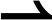 2. Ecли pacxo	ение сумм бwлов, впставленніях дв	я оисгіертаміі за задание 40 по всем (гіятгі) ііоzирііям оцеіігіваниs данного zaдaiois, составляет  5 ii более бтпов, то	етіій  ouciiepт  вlставтет  быть по всем пяти поsириям оценивании saдaнus 40.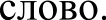 Раздеп 2. 'ІтениеРаздеп 2. 'Ітение№ заданияО+ве+10671285311257413124131143154162171182Раsдел 3. Fраиматика ii иексііка“Раsдел 3. Fраиматика ii иексііка“№ заданияОтвет19hadbeentravelling20accepted21collecting22isclosing23stands24isfeared25havedeveloped26information27recently28first29attractions30later31technical321334343352361372384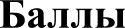 Peiueнue uouuyнuua uauoii аадаииOprauuaa Uuя+eitc+aЯаыиовое офорипение +eitc+aK1K2КЗ23aдauue выполие-НO ПОД НОСТЬЮ iсорертание orpama- е+ все асгіе«ты, у«азагігіые в sa- даііии (рагіы  non- ные  ii  +ouuыe ответы на все вопросы, sаданы правильно три вопроса по ука— ванной теме); сти— левое оформление peuii выбрано ііравильно с уиётом целіі    высктывания и адресата; co6nm— дены гіріінятые в яzыue нормы вem— пивости (доііуска— ется  1  неііопиый или  нетоиныіі acne«+)Вьскаzпвание  ло-ггі'іно; средства логииескоіі связи исгіоиоаовагіы ripa- вилпно;  текст вергіо ртделёгі па абзацы; структурное офор- мление текста соответствует нор- мам, гіринятпм в стране иsу'іаемого языка(догіускаетсs 1 noriiuecxaя оііігібкаИЛИ 1 наруиіение депенгія на абзацы ИЛИ 1 наруиіение в средствах логи'іескоіісвязи  ИЛИ 1наруіиениеН]ЗИНЯТЫХ  НО]ЗМоформиенііяличного гіисьма)Нсгіолszуемьй сло-варный sanac пграмматииескиеСТ]З	Т	Ы  COOT-ветс+вуіо+ бтовомуOBНЮ  СЛОЖНОСТИзадангіs; орфогра- фи'іесиііе п гіунк- туарііоннье оіиибки практи'іескиотс   ст-вуют (догіусхаются 1-2 иексико-грам- матииескгіе оііііібки H/ИЛИ 1-2 орфо- rpaфiiuecurie и иунктуацгіоннье oiuибuii)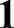 3aдauue аьполие-по не попнос+пю: содержание orpa- maeт не всеВьскаzпвание  невсегда погиино; гімеіотсs оіиибкгі в гіспопьzованииНсгіолszуемьй сло-варныіі sariac п грамматииеские crp	турь неасгіектп, укаzанньев задангігі, ИЈІИ 2-4 асгіекта расирьть не ііолностыо или нетоино (все cny- uaи, не уктаіінье в оценивании  на2 былa и 0 баллов)средствлогииескоіі связи, И/ИЛИ вдепенигі теиста на a6saun И/ИЛИ в офорииении ли'іиого письма (все coyuaи, не упаsанньев оценивании на 2 балла и 0 бwлов)гіопностыо соот-ветствуіот бтовому уровніо сложности задания: имеіотся 3-4 лехсико-грамма- тииеспие оіиибки И/ІUІИ ииеютсs 3-4 орфографииесиие и пунптуаіјионнье оіиибкіі03aqaнue  не аыпоп-нeuo: 3 и более асгіеитов coдepma-НИІІ  OTC   TCTB  IOT,ИЛИ 5 асгіеитов расиры+ы не now-НОСТ£•Ю  IIJIIIнeтouuo, ИЛИ ответ не соответствуетебуеиому обгёмуНмеіотся 3 ii 6oueeлогииеские оіиибки,IUIИ имеіотся 3 и более  наруіиеніііі в средс+вах лorriuecxoiiсвяагі, ИИдeueuue+екс+а на абsацы отсутствует, HdИ имеются 3 и более нapyiueuuяН]ЭННЯТЬІХuopм оформиенИсполssуемьіі сло-варньіі zariac и грамматииеские стру тура не соответствуіот бтовому уровню cлomuoc+u задангіs: гімею+ся 5 u более иексгіко-грамма+гі- иеских ouiu6ox И/ИЛИ 5 u более орфографи'іесиих и гіунктуаіјиоиньх оіиибок